خطة مقرر التقويم التربوي( 151 نفس )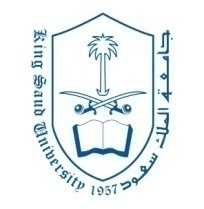 اسم الأستاذة :  أ. ماجدة الشهرياسم المقرر ورمزه:التقويم التربوي 151 نفسالمستوى:الخامس ، السابع.الساعات المعتمدة: ساعتان.الأهداف التعليمية والمهارات المكتسبة:وصف موجز لنواتج التعلم الأساسية للطالبات المسجلات في هذا المقرر:أن تتعرف على مفاهيم القياس والتقويم وأنواع كل منها.أن تصنف أدوات القياس والتقويم حسب عدة معايير.أن تتعرف على مفهوم الهدف السلوكي وتصنيفاته المختلفة. أن تميز بين الاختبار محكي المرجع والاختبار معياري مرجعي.أن  تحدد خطوات بناء الاختبارات التحصيلية .أن تبني جدول مواصفات الاختبار .أن تتعرف على أنواع الأسئلة وجوانب القوة والضعف لكل منها.أن تحدد إجراءات إخراج وتطبيق  وتصحيح الاختبارات.أن تتعرف على مفاهيم الثبات والصدق وأنواعها وطرق استخراج كل منها.أن تتعرف على بعض طرق تمثيل البيانات وحساب بعض المقاييس الإحصائية.أن تحلل نتائج الاختبارات إحصائيا. أن تتعرف على مفاهيم الثبات والصدق وأنواعها وطرق استخراج كل منهامتطلبات المقرر وأساليب التقييم:الاختبار الفصلي الأول 20 درجة.الاختبار الفصلي الثاني15 درجة.المهمة الأدائية 15 درجة.10 درجات تطبيقات جماعية أثناء المحاضرات+ انضباط الطالبة بالحضور و فعاليتها أثناء المحاضرة .40 درجة اختبار نهائي.طرق ووسائل التدريس داخل القاعة الدراسية:أساليب تدريسية فعالة من خلال تنظيم العمل داخل القاعة الدراسية بالاعتماد المحاضرة، العصف الذهني، الاستقصاء الموجه ،المناقشة، استخدام مصادر مساندة (شبكة الانترنت،المكتبة) ، النشاطات الفردية والجماعية.إجراء بعض الأبحاث التي تعمق فهم الطالبة بمحتوى المقرر وتساعد على تحقيق أهدافه.عروض بوربوينت لموضوعات المقرر. التعلم الذاتي . التعلم التعاونيالمراجع والمصادر:- القياس والتقويم في العملية التدريسية. د. أحمد عودة- التقييم والتقويم في العملية التدريسية. د. ماجد الجودةالمراجع الإضافيه : أسس ومفاهيم القياس والتقويم في مجال التعليم . د. فهد الدليم وآخرون. القياس النفسي والتربوي . د. عبدا لرحمن الطريري.التقويم التربوي الأسس والتطبيقات .د. عبدا لمجيد منصور وآخرون.تعليمات هامة للطالبات:- تجاوز نسبة الغياب المسموح بها في الجامعة 25% من المحاضرات يؤدي لحرمانك من المادة.- تبليغ أستاذة المقرر عن سبب الغياب، وإحضار ما يثبت العذر.- الالتزام بتقديم متطلبات المقرر في الوقت المحدد وأي تأخير يخصم من درجات التقييم.- أرجو الالتزام بموعد المحاضرة والتأخير غير مقبول وسيتم الخصم من درجات الحضور.طرق التواصل مع أستاذة المقرر:الساعات المكتبية يوم الأثنين 10-12، يوم الثلاثاء 10-12رقم المكتب (69) الدور الثاني.البريد الالكتروني/  malsheehri@ksu.edu.sa الموقع الالكتروني / http://fac.ksu.edu.sa/malsheehri/coursesتويتر/ mmajidah1@  مع تمنياتي للجميع بالتوفيق والنجاح،،،		أستاذة المقرر/ ماجدة الشهري                                                                                 محاضر - قسم علم النفستوزيع مفردات المقررتوزيع مفردات المقررالأسبوع الأول الإرشاد الأكاديميالأسبوع الثاني مبادئ ومفاهيم أساسية: التقويم، القياس، التقييمالأسبوع الثالث تصنيف أدوات القياس والتقويم حسب عدة معايير.الأسبوع الرابع الأهداف السلوكية وتصنيفاتها المختلفة.الأسبوع الخامسإجازة اليوم الوطني+ إجازة عيد الأضحىخطوات بناء الاختبارات التحصيلية  وبناء جدول المواصفاتالأسبوع السادسإجازة اليوم الوطني+ إجازة عيد الأضحىخطوات بناء الاختبارات التحصيلية  وبناء جدول المواصفاتالأسبوع السابعإجازة اليوم الوطني+ إجازة عيد الأضحىخطوات بناء الاختبارات التحصيلية  وبناء جدول المواصفاتالأسبوع الثامنالاختبار الفصلي الأولالأسبوع التاسعأنواع الأسئلة وجوانب القوة والضعف لكل منها.الأسبوع العاشريحدد إجراءات إخراج وتطبيق وتصحيح الاختباراتالأسبوع الحادي عشرتحليل وتفسير النتائج:التعرف على بعض طرق تمثيل البيانات إحصائيا وحساب بعض المقاييس الإحصائية.الأسبوع الثاني عشر تحليل وتفسير النتائج:التعرف على بعض طرق تمثيل البيانات إحصائيا وحساب بعض المقاييس الإحصائية.الأسبوع الثالث عشر التعرف على شروط الاختبار الجيد الأسبوع الرابع عشرالاختبار الفصلي الثانيالأسبوع الخامس عشر تسليم المهمة الأدائية+ مناقشة كل طالبة في مهمتهاالأسبوع السادس عشر تسليم المهمة الأدائية+ مناقشة كل طالبة في مهمتها